   		Ведутся работы по подготовке проектно-сметной документации по ремонту фасада                     МКУК «СКДЦ «Шум».          Свои предложения можно направить в администрацию МО Шумское сельское поселение  Кировского муниципального района Ленинградской области по адресу: 187350, ЛО, Кировский район, с.Шум,ул.Советская,д.22.          Адрес электронной почты shumlenobl@mail.ru       Телефон для связи 8-813-62-54-141ЭСКИЗНЫЙ ПРОЕКТМКУК «Сельский Культурно-Досуговый центр«Шум», расположенного по адресу: с. Шум, ул. Советская д. 3А Кировского района Ленинградской области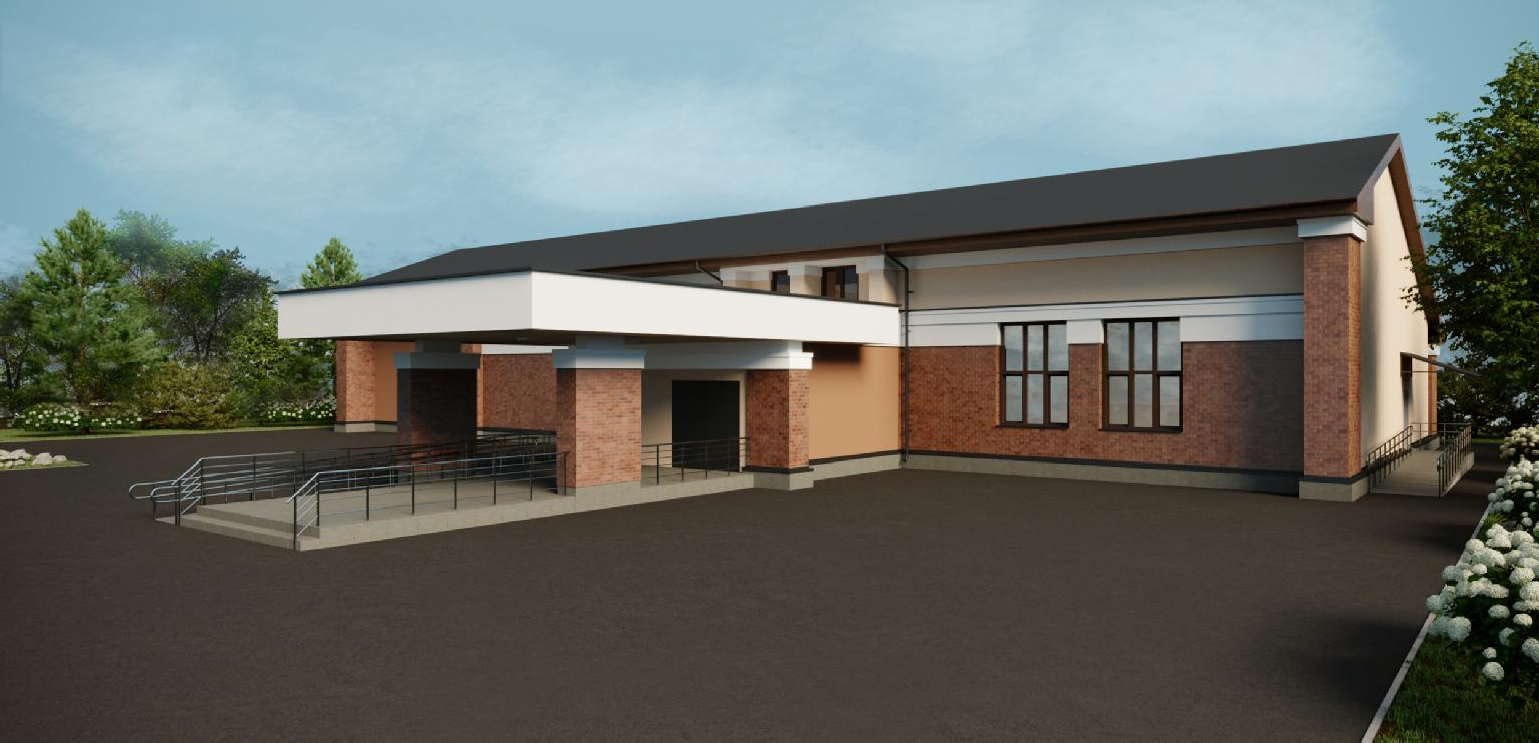 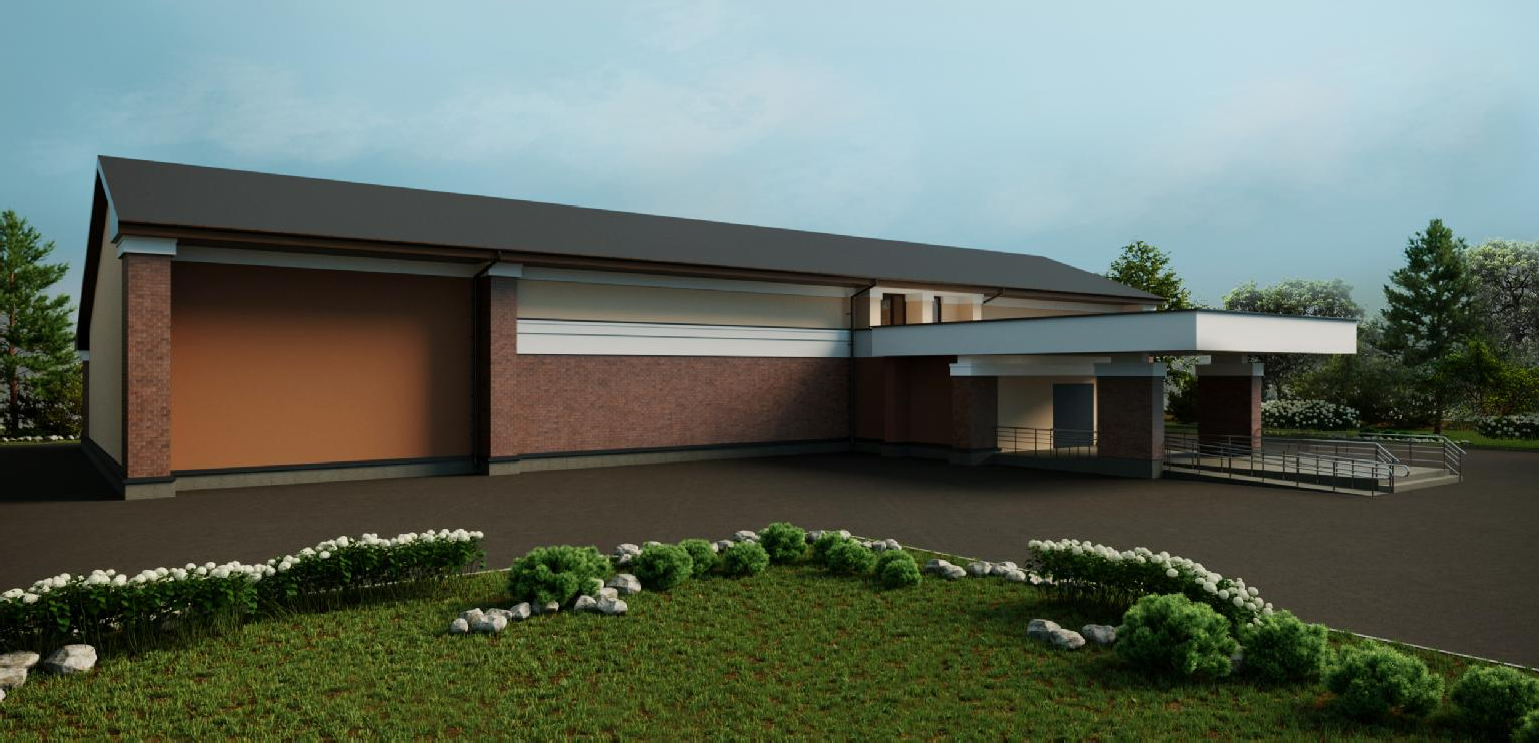 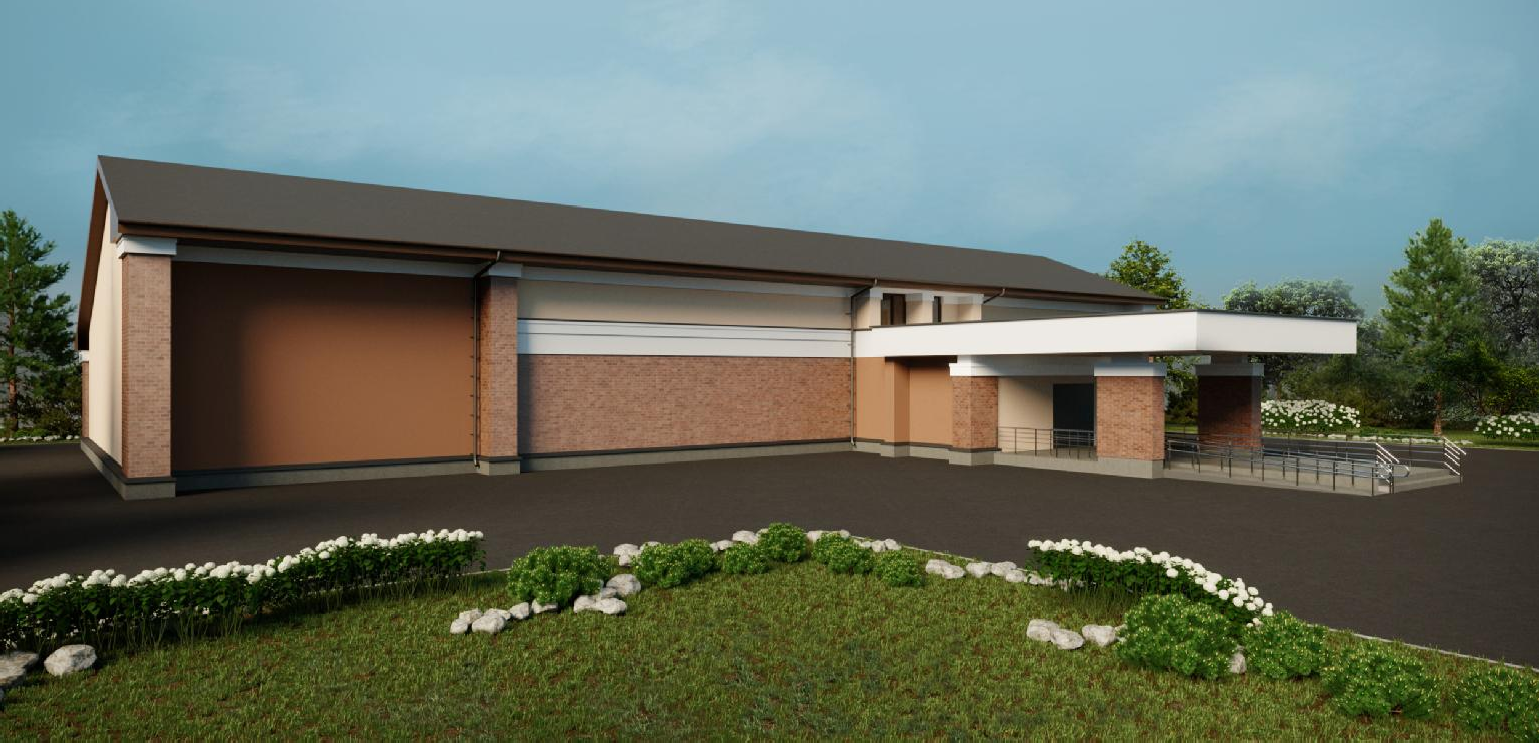 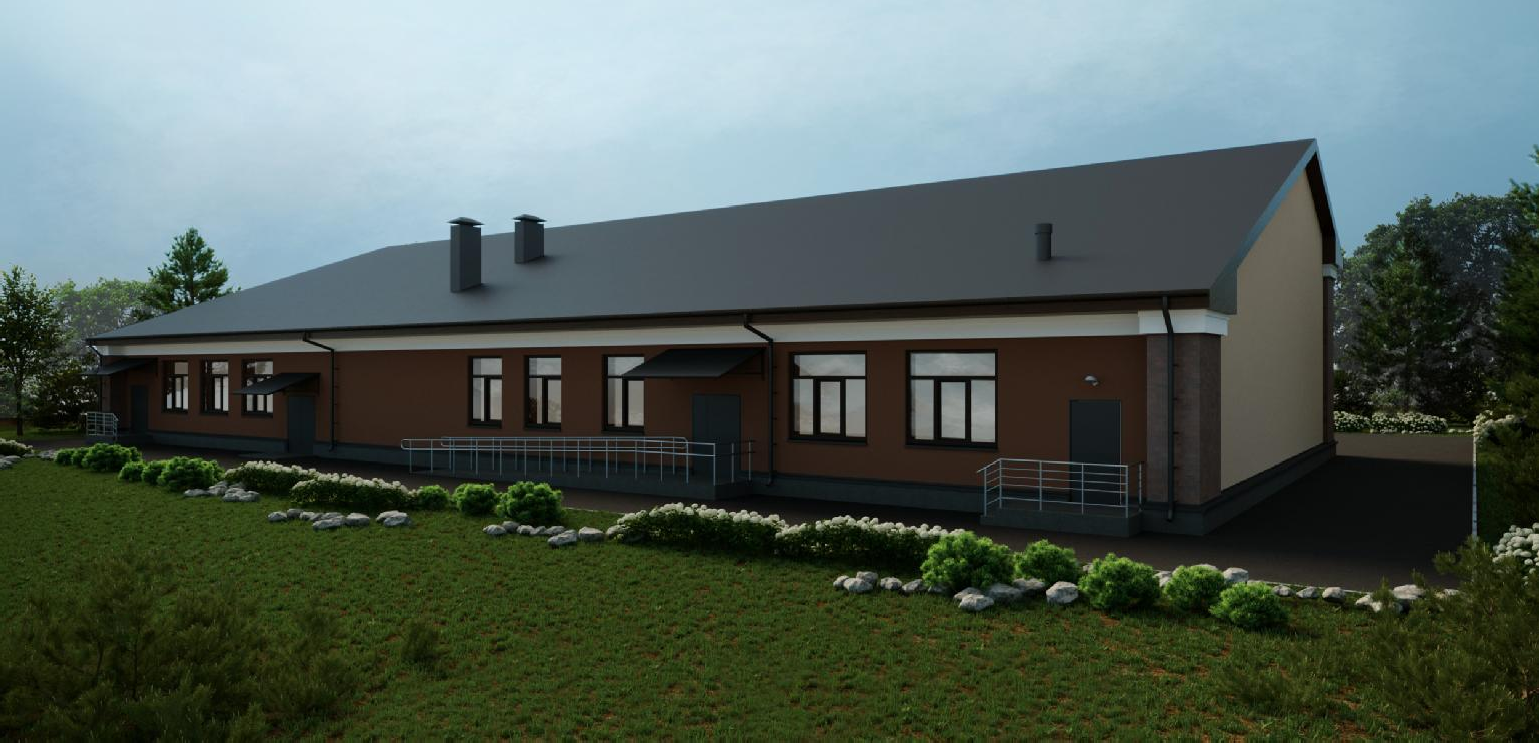 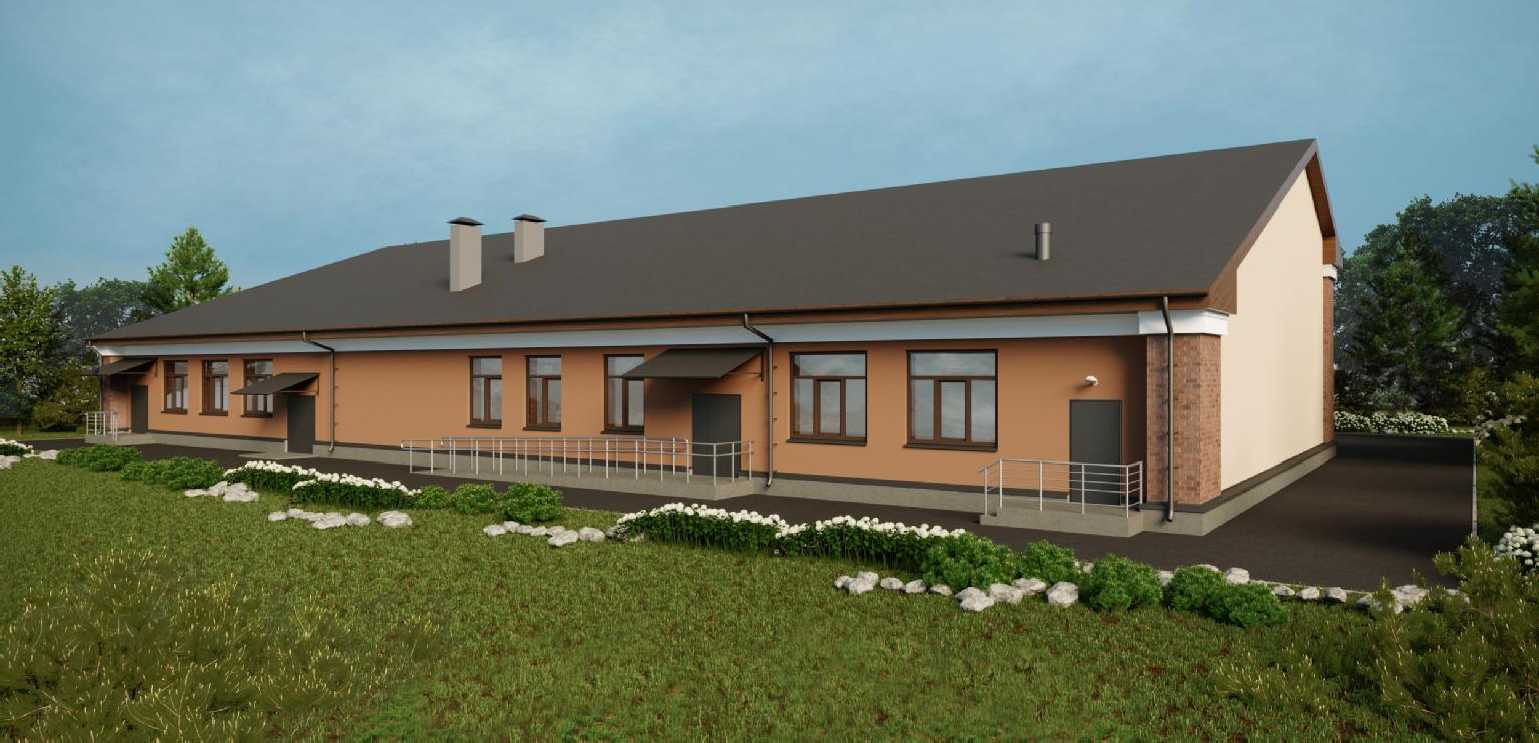 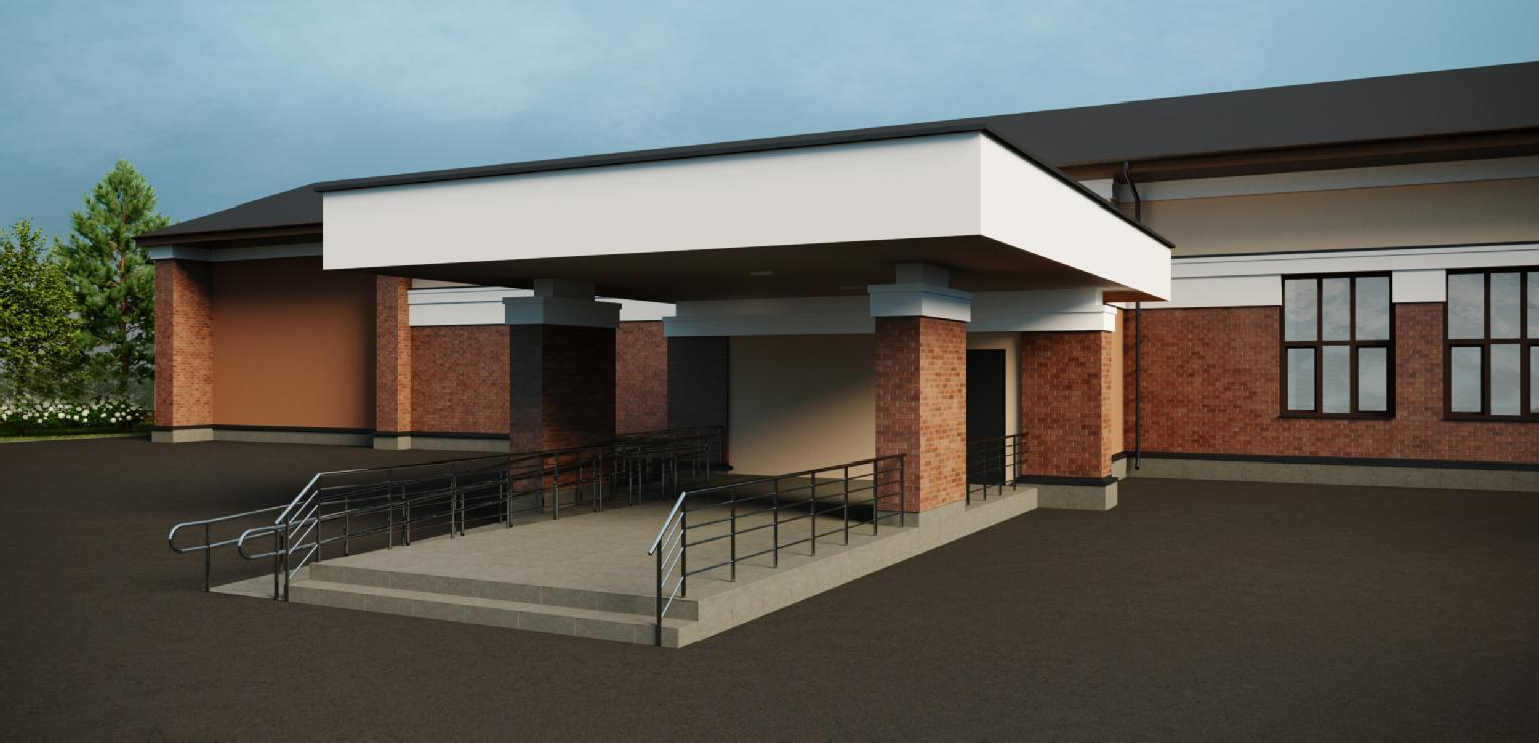 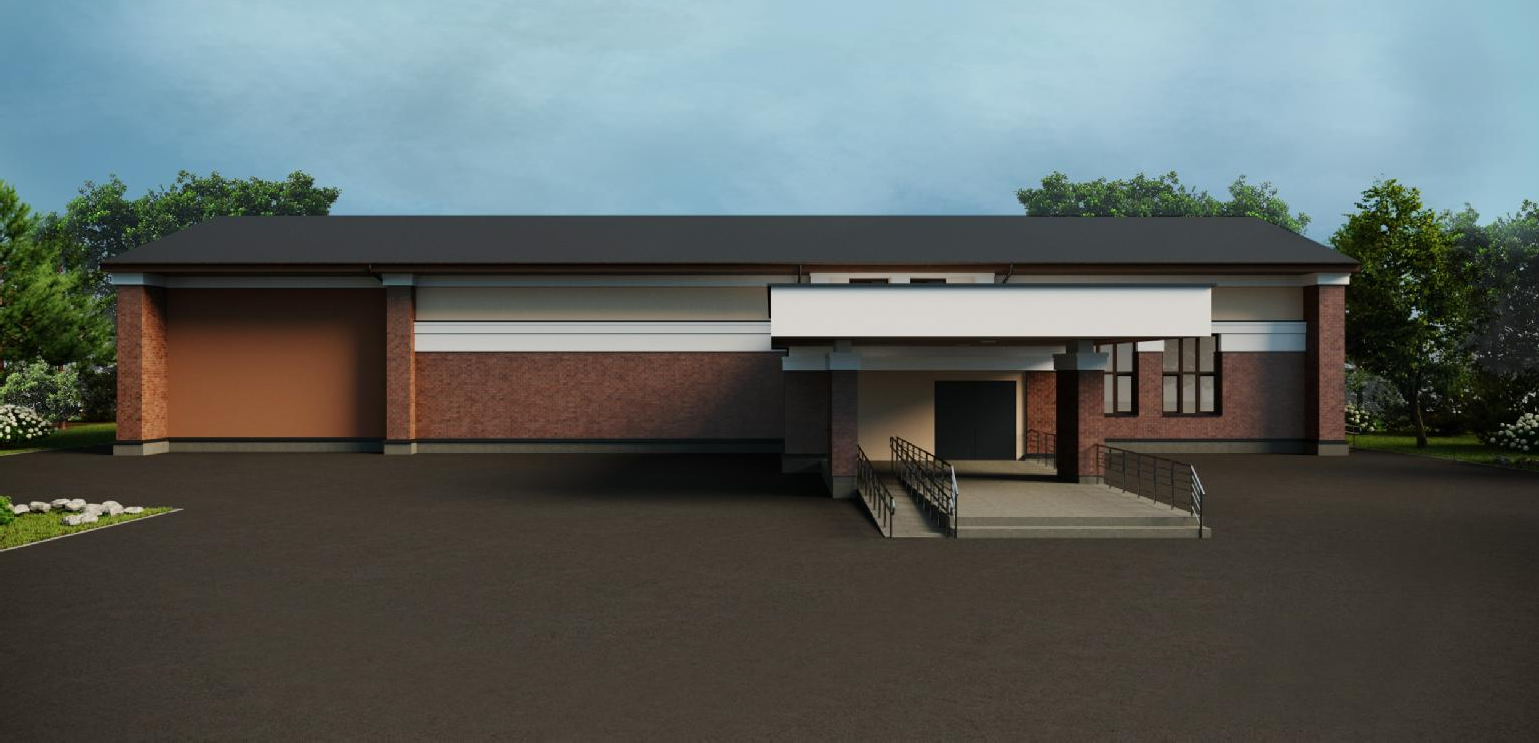 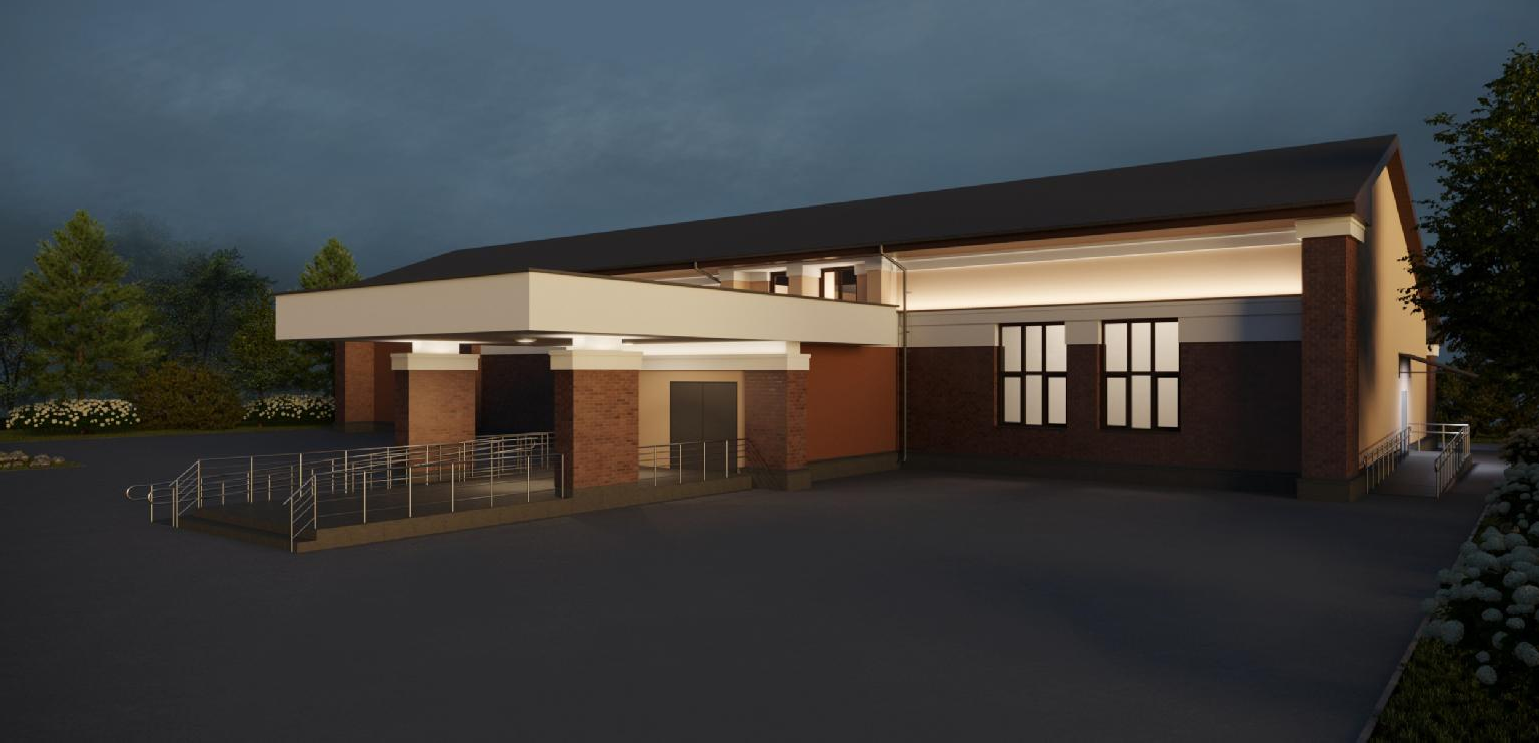 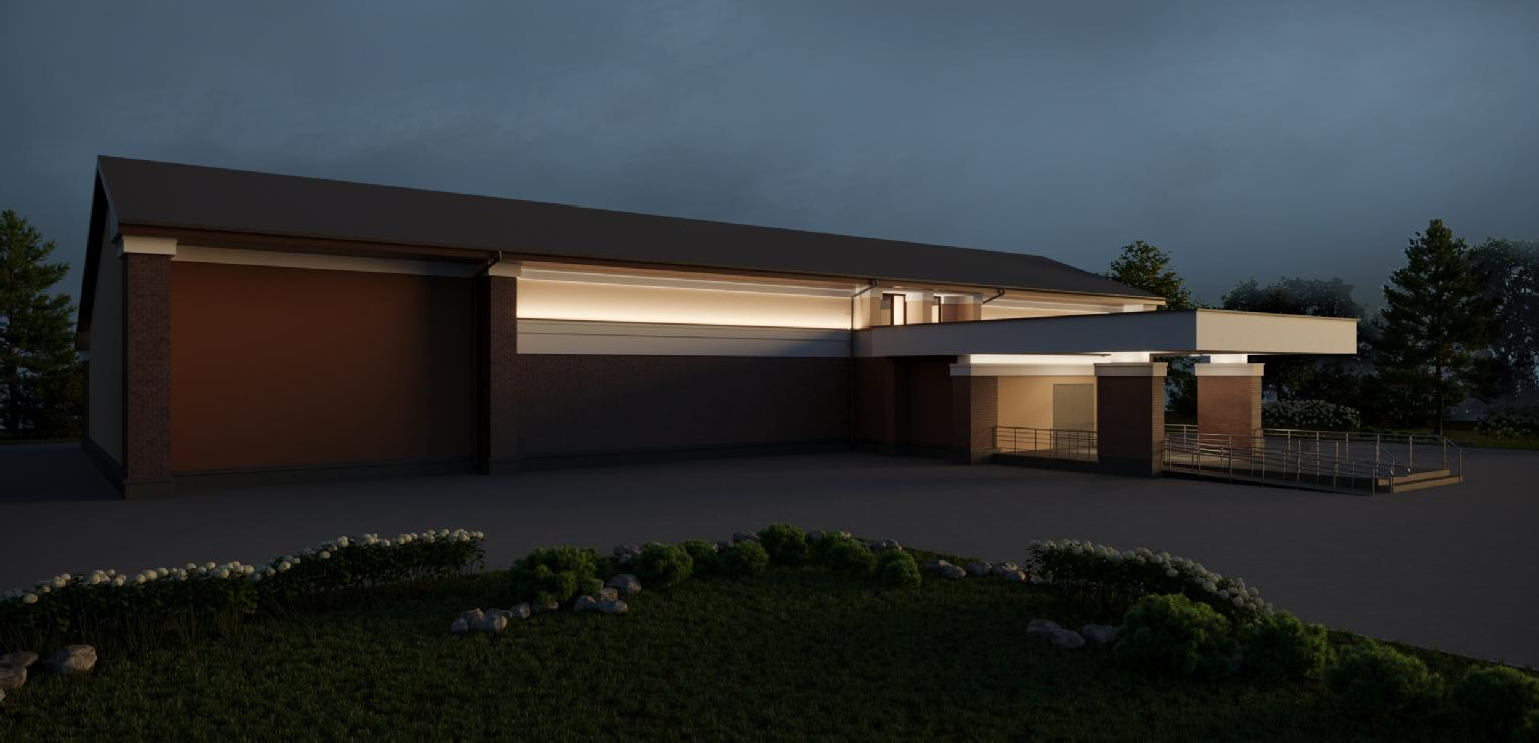 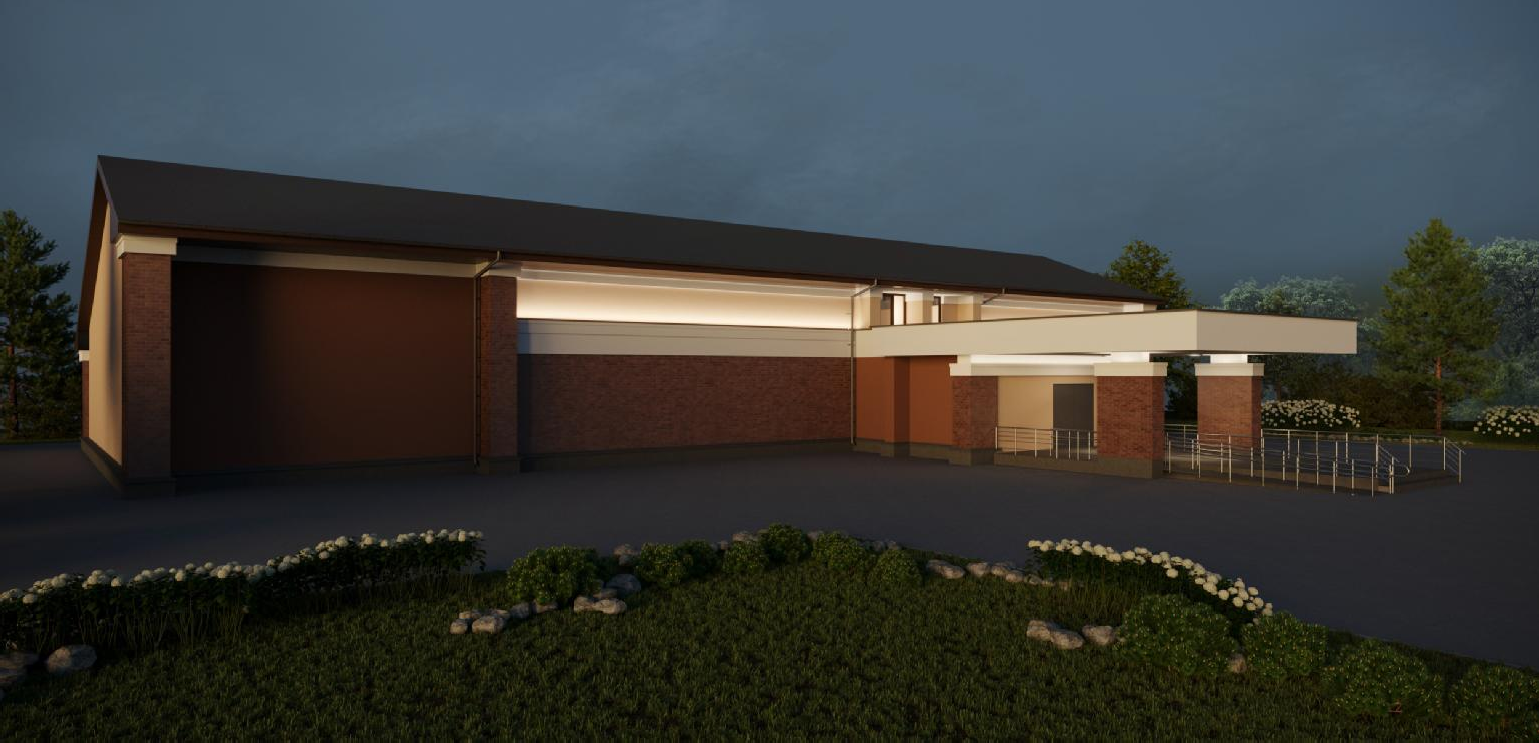 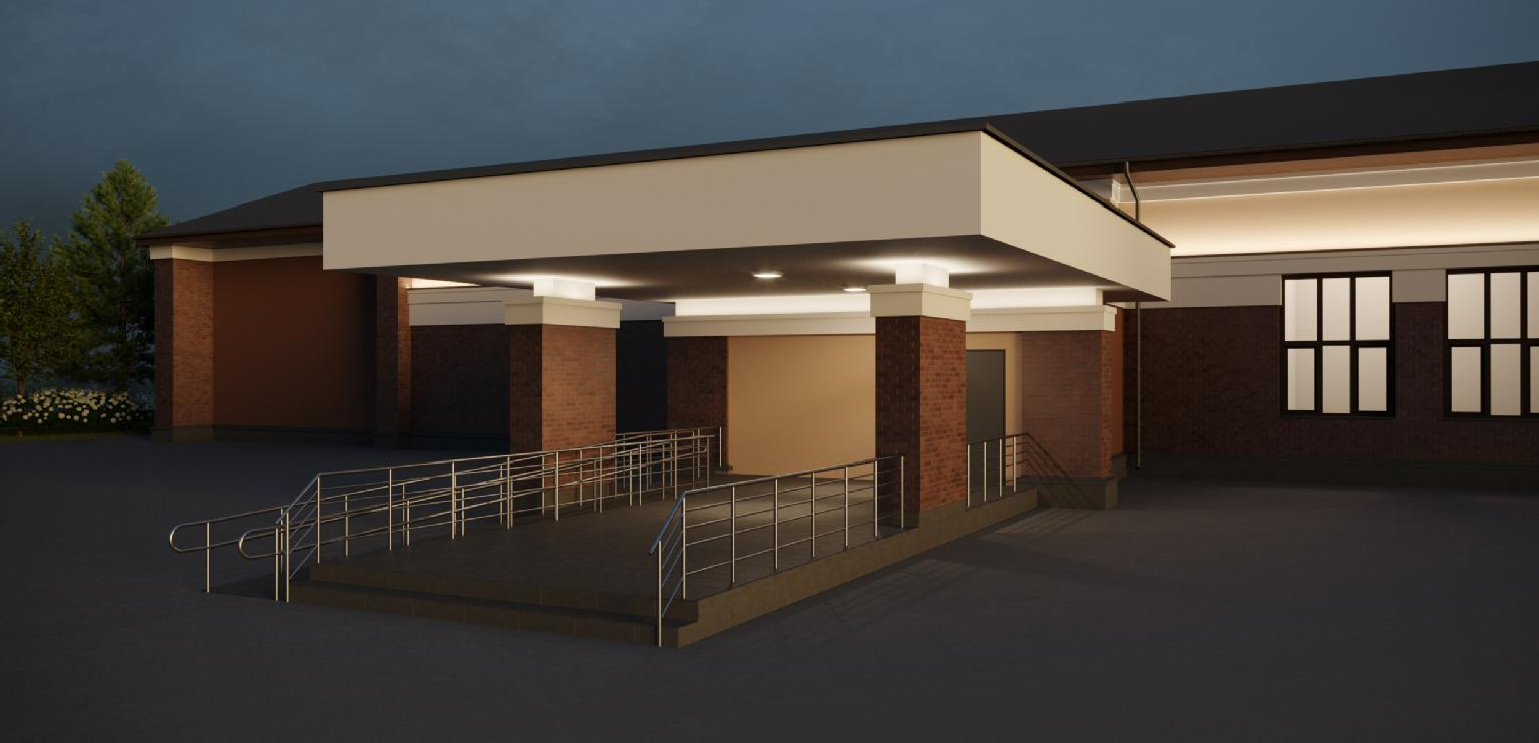 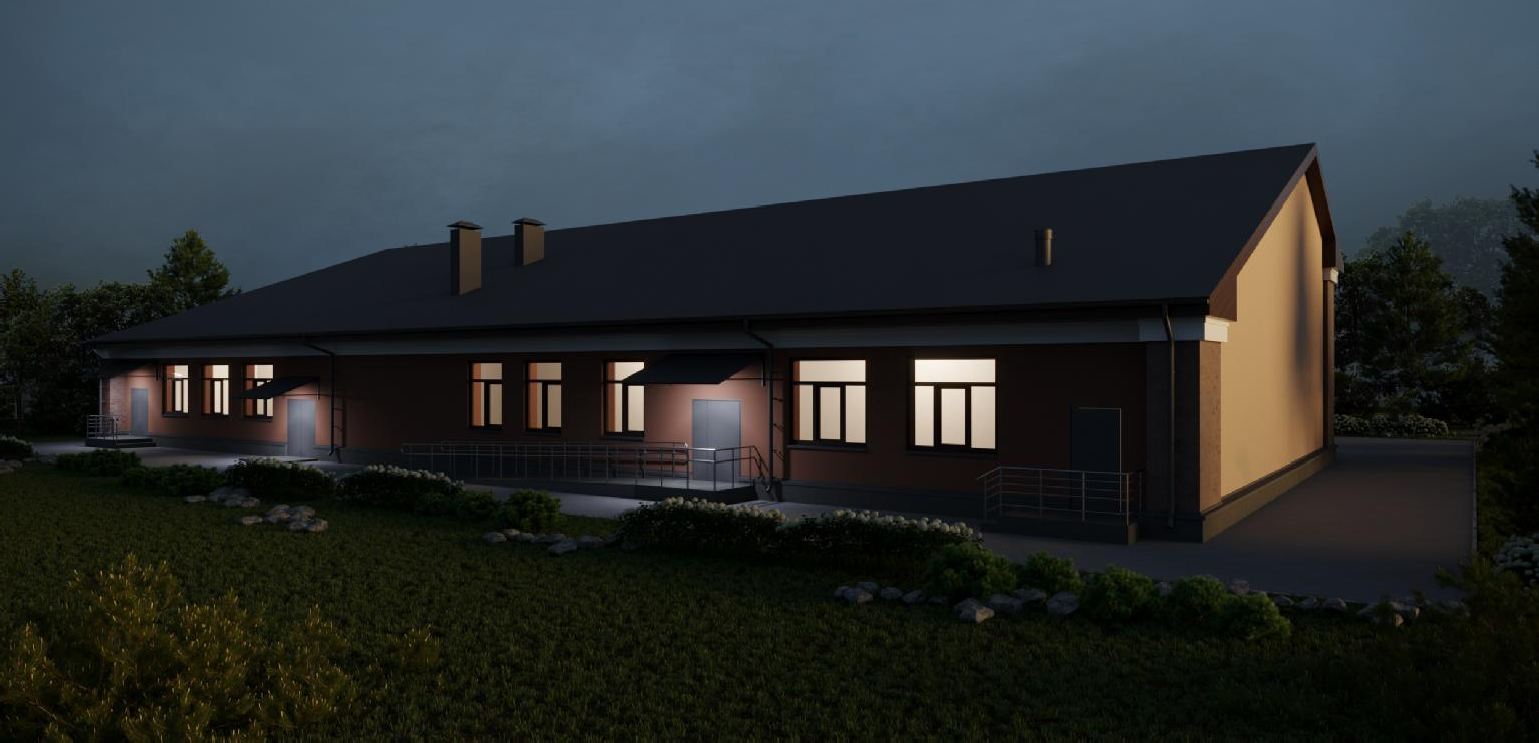 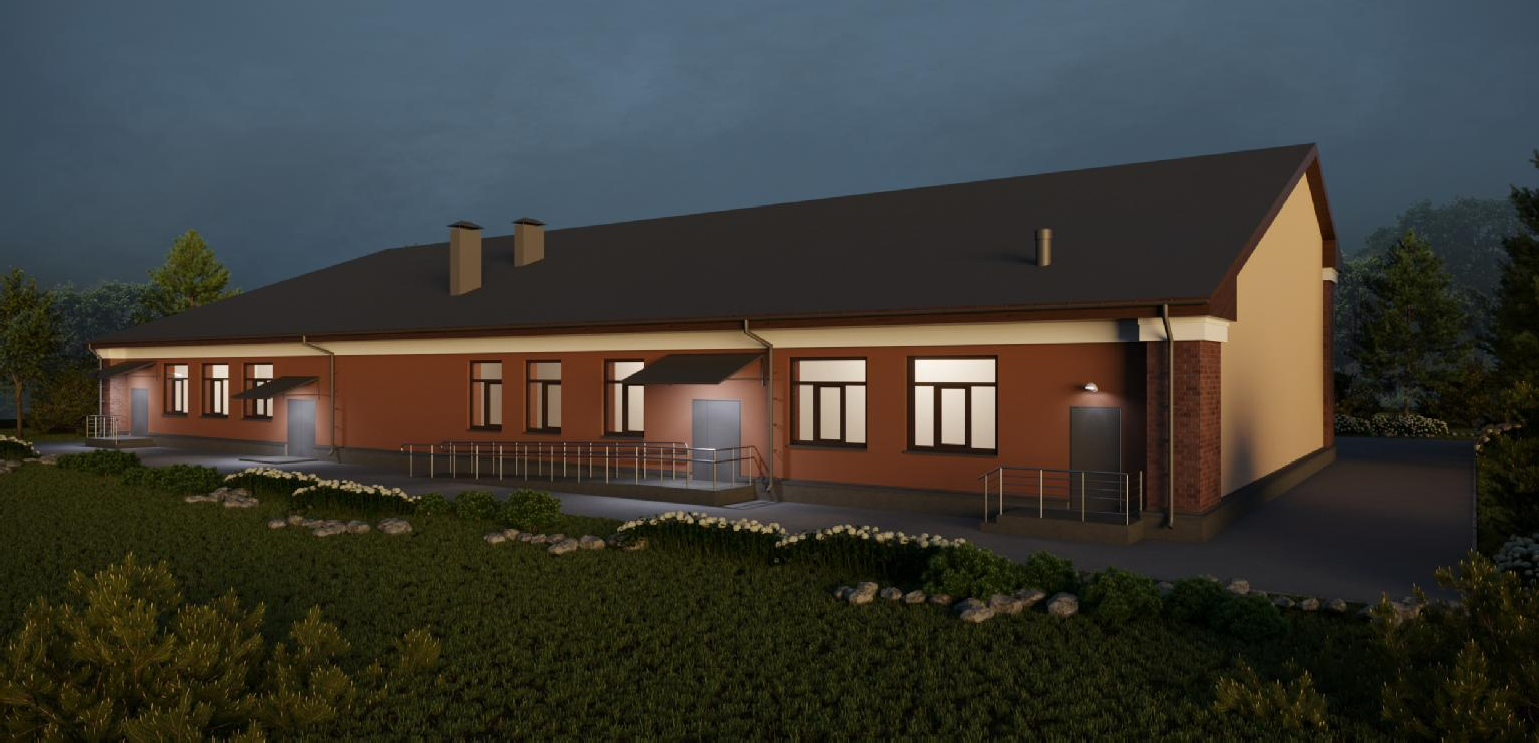 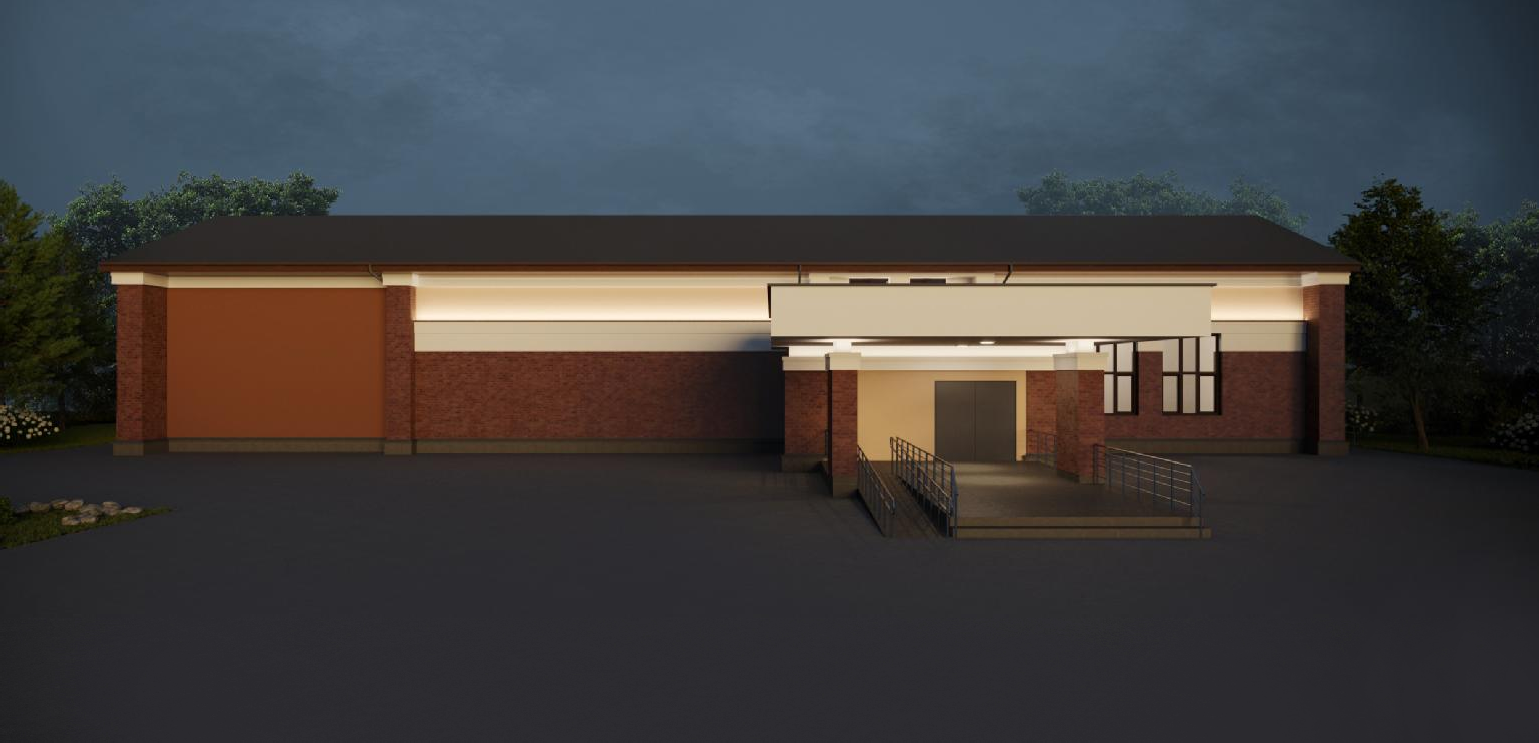 